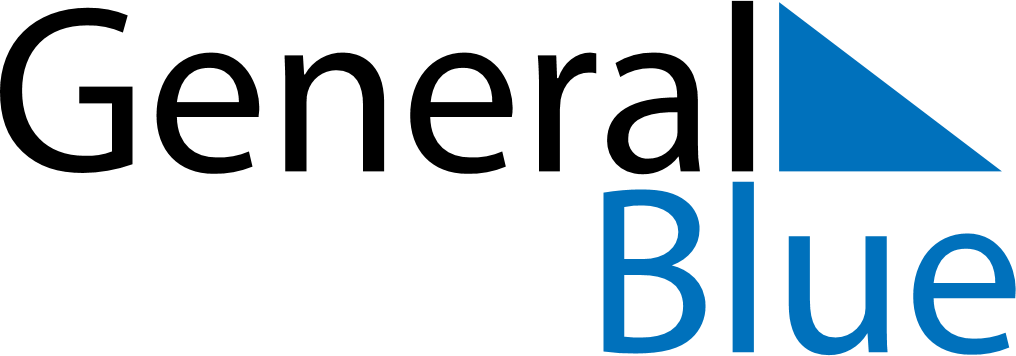 November 2024November 2024November 2024November 2024November 2024November 2024Barza, Mures County, RomaniaBarza, Mures County, RomaniaBarza, Mures County, RomaniaBarza, Mures County, RomaniaBarza, Mures County, RomaniaBarza, Mures County, RomaniaSunday Monday Tuesday Wednesday Thursday Friday Saturday 1 2 Sunrise: 7:05 AM Sunset: 5:08 PM Daylight: 10 hours and 3 minutes. Sunrise: 7:06 AM Sunset: 5:07 PM Daylight: 10 hours and 0 minutes. 3 4 5 6 7 8 9 Sunrise: 7:08 AM Sunset: 5:05 PM Daylight: 9 hours and 57 minutes. Sunrise: 7:09 AM Sunset: 5:04 PM Daylight: 9 hours and 54 minutes. Sunrise: 7:11 AM Sunset: 5:02 PM Daylight: 9 hours and 51 minutes. Sunrise: 7:12 AM Sunset: 5:01 PM Daylight: 9 hours and 49 minutes. Sunrise: 7:13 AM Sunset: 5:00 PM Daylight: 9 hours and 46 minutes. Sunrise: 7:15 AM Sunset: 4:58 PM Daylight: 9 hours and 43 minutes. Sunrise: 7:16 AM Sunset: 4:57 PM Daylight: 9 hours and 40 minutes. 10 11 12 13 14 15 16 Sunrise: 7:18 AM Sunset: 4:56 PM Daylight: 9 hours and 37 minutes. Sunrise: 7:19 AM Sunset: 4:55 PM Daylight: 9 hours and 35 minutes. Sunrise: 7:21 AM Sunset: 4:53 PM Daylight: 9 hours and 32 minutes. Sunrise: 7:22 AM Sunset: 4:52 PM Daylight: 9 hours and 30 minutes. Sunrise: 7:24 AM Sunset: 4:51 PM Daylight: 9 hours and 27 minutes. Sunrise: 7:25 AM Sunset: 4:50 PM Daylight: 9 hours and 24 minutes. Sunrise: 7:26 AM Sunset: 4:49 PM Daylight: 9 hours and 22 minutes. 17 18 19 20 21 22 23 Sunrise: 7:28 AM Sunset: 4:48 PM Daylight: 9 hours and 19 minutes. Sunrise: 7:29 AM Sunset: 4:47 PM Daylight: 9 hours and 17 minutes. Sunrise: 7:31 AM Sunset: 4:46 PM Daylight: 9 hours and 15 minutes. Sunrise: 7:32 AM Sunset: 4:45 PM Daylight: 9 hours and 12 minutes. Sunrise: 7:33 AM Sunset: 4:44 PM Daylight: 9 hours and 10 minutes. Sunrise: 7:35 AM Sunset: 4:43 PM Daylight: 9 hours and 8 minutes. Sunrise: 7:36 AM Sunset: 4:42 PM Daylight: 9 hours and 6 minutes. 24 25 26 27 28 29 30 Sunrise: 7:38 AM Sunset: 4:42 PM Daylight: 9 hours and 4 minutes. Sunrise: 7:39 AM Sunset: 4:41 PM Daylight: 9 hours and 2 minutes. Sunrise: 7:40 AM Sunset: 4:40 PM Daylight: 9 hours and 0 minutes. Sunrise: 7:41 AM Sunset: 4:40 PM Daylight: 8 hours and 58 minutes. Sunrise: 7:43 AM Sunset: 4:39 PM Daylight: 8 hours and 56 minutes. Sunrise: 7:44 AM Sunset: 4:39 PM Daylight: 8 hours and 54 minutes. Sunrise: 7:45 AM Sunset: 4:38 PM Daylight: 8 hours and 52 minutes. 